LINDEN HIGH SCHOOL
BOYS VARSITY BASKETBALLLinden High School Boys Varsity Basketball beat Brandon High School 55-19Saturday, February 2, 2019
5:00 PM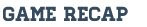 The Eagles used a strong defensive effort to beat Brandon tonight. The Eagles had four players score in double figures. Eli Beil led all scorers with 15 including three 3's, Blake Lund, Seeger DeGayner, and Travis Klocek each had 10 apiece. The Eagles host Kearsley Tuesday Feb 5th.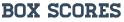 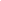 